Kovalenko OleksandrExperience:Position applied for: 2nd OfficerDate of birth: 30.07.1980 (age: 37)Citizenship: UkraineResidence permit in Ukraine: YesCountry of residence: UkraineCity of residence: OdessaPermanent address: OdessaContact Tel. No: +38 (066) 730-65-64 / +38 (095) 844-82-83E-Mail: oleksakova@ukr.netSkype: oleksakova1980U.S. visa: NoE.U. visa: NoUkrainian biometric international passport: Not specifiedDate available from: 12.04.2017English knowledge: GoodMinimum salary: 3000 $ per monthPositionFrom / ToVessel nameVessel typeDWTMEBHPFlagShipownerCrewing2nd Officer08.04.2016-23.10.2016AVONMOORContainer Ship9000-BahrainTylos ShippingAlmagest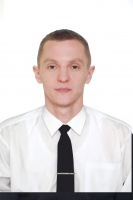 